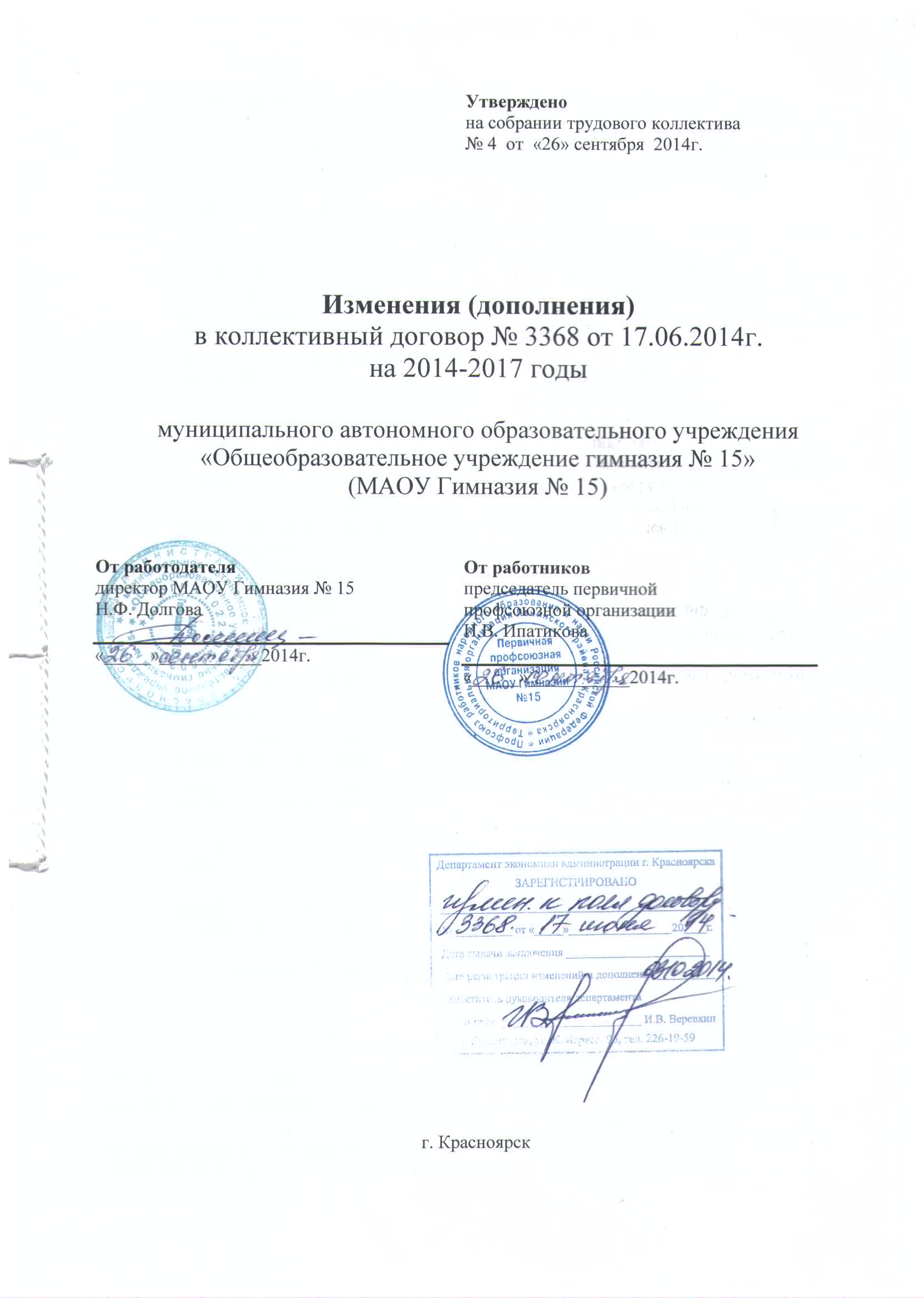 На основании ЗАКЛЮЧЕНИЯ по коллективному договору МАОУ Гимназия № 15 (регистрационный номер № 3368 от 17.06.2014 года) и Постановления администрации города Красноярска от 03.09.2014г. № 539 «О внесении изменений в постановление администрации города от 27.01.2014 № 14» внести в коллективный договор изменения и дополнения:Раздел 6. Оплата и нормирование труда.- пункт 6.9. изложить в следующей редакции: «Учителей начальных классов, не обеспеченных нагрузкой на ставку (18 часов), с их согласия догружать до ставки другой учебно-воспитательной работой, в случаях, предусмотренных Приказом Министерства образования и науки РФ от 24.12.2010г. № 2075 «О продолжительности рабочего времени (норме часов педагогической работы за ставку заработной платы) педагогических работников».Раздел 7. Гарантии и компенсации - исключить  П.7.5., так как он повторяет содержание П.6.6.Раздел 8. Охрана труда и здоровья. - в  соглашении между администрацией и трудовым коллективом по охране труда на 2014-2015 учебный год в п.1.6. слова «Аттестация рабочих мест» заменить на «Специальная оценка условий труда (проводится в соответствие с Федеральным законом от 28.12.2013г. № 426-ФЗ «О специальной оценке условий труда)»; - в тексте пункта и приложения № 7 исключить в тексте ссылку на недействующий приказ Минздоравсоцразвития РФ № 342н «Об утверждении порядка проведения аттестации рабочих мест по условиям труда».Правила внутреннего трудового распорядка.7. Трудовая дисциплина- п. 7.6. изложить в следующей редакции: «Согласно ст. 336 ТК РФ  дополнительными основаниями прекращения трудового договора с педагогическим работником являются:1) повторное в течение одного года грубое нарушение устава образовательного учреждения;2) применение, в том числе однократное, методов воспитания, связанных с физическим и (или) психическим насилием над личностью обучающегося, воспитанника.Положение об оплате труда работников муниципального автономного образовательного учреждения «Общеобразовательное учреждение гимназия № 15» (МАОУ Гимназия № 15)Стороны коллективного договора на основании решения собрания трудового коллектива от 26.09.2014г., протокол № 4, решили внеси следующие изменения и дополнения в «Положение об оплате труда», которые вступают в силу с 01.10.2014 согласно постановлению администрации города Красноярска от 03.09.2014г. № 539 «О внесении изменений в постановление администрации города от 27.01.2014 № 14»;1) Таблицу в пункте 2.3 изложить в следующей редакции:<*> Для должности «младший воспитатель» минимальный размер оклада (должностного оклада), ставки заработной платы устанавливается в размере 2 933,0 руб.».2) Таблицу в пункте 2.4 изложить в следующей редакции:3) Таблицу в пункте 2.5 изложить в следующей редакции:4) Пункт 2.6 изложить в следующей редакции:«2.6. Минимальные размеры окладов работников культуры, искусства и кинематографии устанавливаются на основе ПКГ, утвержденных приказом Министерства здравоохранения и социального развития Российской Федерации от 31.08.2007 № 570 «Об утверждении профессиональных квалификационных групп должностей работников культуры, искусства и кинематографии»:Минимальные размеры ставок заработной платы работников, осуществляющих профессиональную деятельность по профессиям рабочих культуры, искусства и кинематографии, устанавливаются на основе ПКГ, утвержденных приказом Министерства здравоохранения и социального развития Российской Федерации от 14.03.2008 № 121н «Об утверждении профессиональных квалификационных групп профессий рабочих культуры, искусства и кинематографии»:Минимальный размер оклада (должностного оклада), ставки заработной платы по должности «заведующий библиотекой» устанавливается в размере 5361,0 рублей».5) Таблицу в пункте 2.7 изложить в следующей редакции:6) Пункт 2.8.4 изложить в следующей редакции:«2.8.4 Для педагогических работников устанавливаются следующие повышающие коэффициенты к минимальному окладу (должностному окладу):7) Пункт 2.8.5 изложить в следующей редакции:«2.8.5. Условиями установления повышающего коэффициента являются:коэффициент устанавливается всем педагогическим работникам учреждения в одинаковом размере;коэффициент устанавливается в случае, если доля стимулирующих выплат педагогических работников за качество и результаты труда превышает 25%  от общего фонда оплаты труда.Расчет повышающего коэффициента (k)в конкретном учреждении осуществлять следующим образом:если доля стимулирующих выплат педагогических работников без персональных выплат <25%, то k=0%;если доля стимулирующих выплат педагогических работников без персональных выплат >25%, то коэффициент рассчитывается по формулеk=Q1/Qокл*100%,где Q1 – фонд оплаты труда педагогических работников, рассчитанный для установления повышающих коэффициентов;Q окл – объем средств, предусмотренный на выплату минимальных окладов (должностных окладов) педагогических работников.Q1= Q-Qгар – Q стим – Qотп, Где Q – общий объем фонда оплаты труда педагогических работников;Q гар – фонд оплаты труда педагогических работников, состоящий из установленных окладов (должностных окладов), ставок заработной платы, компенсационных выплат, персональных стимулирующих выплат;Q стим – предельный фонд оплаты труда, который может направляться на стимулирующие выплаты педагогическим работникам, определяется в размере не менее 25% от фонда оплаты труда педагогических работников;Q отп – сумма средств, направляемая в резерв для оплаты отпусков, выплаты пособия по временной нетрудоспособности за счет средств работодателя, оплаты дней служебных командировок, подготовки, переподготовки, повышения квалификации педагогических работниковЕсли k> предельного значения, то повышающий коэффициент устанавливается в размере предельного значения.»8) Пункты 2.8.6 – 2.8.8 исключить;9) Таблицу в пункте 2.9 изложить в следующей редакции:<*> для должности «медицинская сестра по физиотерапии», «медицинская сестра по массажу» минимальный размер оклада (должностного оклада), ставки заработной платы устанавливается в размере 3749 руб.».10) В пункте 3.8:а) таблицу дополнить строкой 12 следующего содержания:«б) дополнить пункт сноской следующего содержания:"<**> Компенсационную выплату рассчитывать от оклада (должностного оклада) без учета повышающих коэффициентов»;11) Положение дополнить пунктом 3.10 следующего содержания:«3.10. Выплаты компенсационного  характера устанавливаются от оклада (должностного оклада) без учета повышающих коэффициентов»;12) в абзаце пятом пункта 4.3 слова «квалификационной категории,» исключить;13) Пункт 4.4 изложить в следующей редакции:«4.4 Средства, поступающие от предпринимательской и иной приносящей доход деятельности, направляются учреждениями на выплаты стимулирующего характера работникам учреждения, руководителю учреждения за исключением случаев, предусмотренных пунктом 1.8 раздела I настоящего Положения. Направление средств на выплаты стимулирующего характера руководителю учреждения производиться с учетом недопущения превышения предельного объема средств на выплаты стимулирующего характера руководителям учреждений.»14) В пункте 4.11:а) абзаце первом пункта 4.11 слова «квалификационной категории,» исключить;15) Приложение 2 к Примерному положению изложить в следующей редакции:<*> Расчет персональных стимулирующих выплат производится от оклада (должностного оклада) без учета повышающих коэффициентов<**> Размеры выплат при наличии одновременно почетного звания и ученой степени суммируются.Для педагогических работников учитывается работа по профилю учреждения или профилю педагогической деятельности (преподаваемых дисциплин)<***> Производится при условии соответствия почетного звания профилю учреждения или профилю педагогической деятельности (преподаваемых дисциплин).<****> Краевые выплаты воспитателям, младшим воспитателям и помощникам воспитателей учреждений, реализующих основную общеобразовательную программу дошкольного образования детей, устанавливаются в следующем размере:718,4 рубля на одного воспитателя (включая старшего);2155,2 рубля на одного младшего воспитателя и помощника воспитателя.Краевые выплаты воспитателям, младшим воспитателям и помощникам воспитателей учреждений, реализующих основную общеобразовательную программу дошкольного образования детей, устанавливаются на основании приказа руководителя учреждения в виде выплаты стимулирующего характера, входящей в состав заработной платы работника, но не более 718,4 рубля на одного работника (воспитателя), 2155,2 рубля на одного работника (младшего воспитателя и помощника воспитателя).Выплаты производятся сверх месячной заработной платы (с учетом компенсационных выплат, в том числе доплаты до размера минимальной заработной платы (минимального размера оплаты труда), и выплат стимулирующего характера).На выплаты начисляются районный коэффициент, процентная надбавка к заработной плате за стаж работы в районах Крайнего Севера и приравненных к ним местностях или надбавка за работу в местностях с особыми климатическими условиями.<*****> Размер выплаты педагогическим работникам за выполнение функций классного руководителя определяется исходя из расчета 2700 рублей в месяц за выполнение функций классного руководителя в классе с наполняемостью не менее наполняемости, установленной для учреждений соответствующими типовыми положениями об образовательных учреждениях.Для классов, наполняемость которых меньше установленной, размер вознаграждения уменьшается пропорционально численности обучающихся. <******> От минимального оклада (должностного оклада), ставки заработной платы с учетом повышения оклада (должностного оклада), ставки заработной платы (без учета нагрузки)».Приложения № 10 изложить в следующей редакции: Список профессий и должностей, работа которых даёт правона доплату к зарплате за вредные условия трудаОснование: Отчёт от 25.08.2014г. по результатам оценки условий трудаВ приложение № 11 «Список профессий и должностей, работа которых даёт  право на дополнительный отпуск  за ненормированный рабочий день» дополнить должностью заведующая библиотекой – 12 дней».Квалификационные уровниКвалификационные уровниМинимальный размер оклада (должностногооклада), ставкизаработной платы, руб.112Профессиональная квалификационная группа должностей работников учебно-вспомогательного персонала первого уровняПрофессиональная квалификационная группа должностей работников учебно-вспомогательного персонала первого уровняПрофессиональная квалификационная группа должностей работников учебно-вспомогательного персонала первого уровня2 466,0Профессиональная квалификационная группа должностей работников учебно-вспомогательного персонала второго уровняПрофессиональная квалификационная группа должностей работников учебно-вспомогательного персонала второго уровняПрофессиональная квалификационная группа должностей работников учебно-вспомогательного персонала второго уровня1 квалификационный уровень1 квалификационный уровень       2 597,0 <*>2 квалификационный уровень2 квалификационный уровень2 882,0Профессиональная квалификационная группа должностейпедагогических работниковПрофессиональная квалификационная группа должностейпедагогических работниковПрофессиональная квалификационная группа должностейпедагогических работников1 квалификационный уровеньпри наличии среднего профессионального образования3 605,01 квалификационный уровеньпри наличии высшего профессионального образования4103,02 квалификационный уровеньпри наличии среднего профессионального образования3 774,02 квалификационный уровеньпри наличии высшего профессионального образования4298,03 квалификационный уровеньпри наличии среднего профессионального образования4133,03 квалификационный уровеньпри наличии высшего профессионального образования4 707,04 квалификационный уровеньпри наличии среднего профессионального образования4523,04 квалификационный уровеньпри наличии высшего профессионального образования5153,0Квалификационные уровниМинимальный размероклада (должностногооклада), ставкизаработной платы, руб.12Профессиональная квалификационная группа «Общеотраслевые должности служащих первого уровня» Профессиональная квалификационная группа «Общеотраслевые должности служащих первого уровня» 1 квалификационный уровень2 597,02 квалификационный уровень2 739,012Профессиональная квалификационная группа «Общеотраслевые должности служащих второго уровня»Профессиональная квалификационная группа «Общеотраслевые должности служащих второго уровня»1 квалификационный уровень2 882,02 квалификационный уровень3167,03 квалификационный уровень3 480,04 квалификационный уровень4392,0Профессиональная квалификационная группа «Общеотраслевые должности служащих третьего уровня»Профессиональная квалификационная группа «Общеотраслевые должности служащих третьего уровня»1 квалификационный уровень3167 ,02 квалификационный уровень3 480,03 квалификационный уровень 3 820,04 квалификационный уровень 4592,0Квалификационные уровниМинимальный размер оклада (должностного оклада), ставки  заработной платы, руб.Профессиональная квалификационная группа должностейруководителей структурных подразделенийПрофессиональная квалификационная группа должностейруководителей структурных подразделений1 квалификационный уровень5361,02 квалификационный уровень5762,03 квалификационный уровень6218,0Профессиональная квалификационная группа «Общеотраслевые должности служащих второго уровня»Профессиональная квалификационная группа «Общеотраслевые должности служащих второго уровня»2 квалификационный уровень3167,03 квалификационный уровень3480,04 квалификационный уровень4392,05 квалификационный уровень4961,0Профессиональная квалификационная группа «Общеотраслевые должности служащих третьего уровня»Профессиональная квалификационная группа «Общеотраслевые должности служащих третьего уровня»5 квалификационный уровень5361,0Профессиональная квалификационная группа «Общеотраслевые должности служащих четвертого уровня»Профессиональная квалификационная группа «Общеотраслевые должности служащих четвертого уровня»1 квалификационный уровень5762,02 квалификационный уровень6675,03 квалификационный уровень7188,0Должности, отнесенные к ПКГ «Должности работников культуры, искусства и кинематографии ведущего звена» при наличии среднего профессионального образования3480,0 рублейДолжности, отнесенные к ПКГ «Должности работников культуры, искусства и кинематографии ведущего звена» при наличии высшего профессионального образования4392,0 рублейДолжности, отнесенные к ПКГ «Профессии рабочих культуры, искусства и кинематографии первого уровня»2466,0 рублейКвалификационные уровниМинимальный размер оклада (должностного   
оклада), ставкизаработной платы, 
руб.Профессиональная квалификационная группа «Общеотраслевыепрофессии рабочих первого уровня» Профессиональная квалификационная группа «Общеотраслевыепрофессии рабочих первого уровня» 1 квалификационный уровень2231,02 квалификационный уровень2338,0Профессиональная квалификационная группа «Общеотраслевыепрофессии рабочих второго уровня»Профессиональная квалификационная группа «Общеотраслевыепрофессии рабочих второго уровня»1 квалификационный уровень2 597,02 квалификационный уровень 3167,03 квалификационный уровень 3480,04 квалификационный уровень4193,0№ п/пОснование повышения оклада (должностного оклада), ставки заработной платыПредельное значение повышающего коэффициента %1.За наличие квалификационной категории:высшей квалификационной категориипервой квалификационной категориивторой квалификационной категории2515102 За осуществление педагогической деятельности в условиях изменения содержания образования и воспитания:2 для педагогических работников общеобразовательных учреждений;352 для педагогических работников дошкольных образовательных учреждений;502 для педагогических работников прочих образовательных учреждений20Квалификационные уровниМинимальный размер оклада (должностного оклада), ставки заработной платы, руб.Профессиональная квалификационная группа «Медицинский  и фармацевтический персонал первого уровня»Профессиональная квалификационная группа «Медицинский  и фармацевтический персонал первого уровня»1 квалификационный уровень2231,0Профессиональная квалификационная группа «Средний медицинский  и фармацевтический персонал»Профессиональная квалификационная группа «Средний медицинский  и фармацевтический персонал»1 квалификационный уровень2882,02 квалификационный уровень3167,03 квалификационный уровень3428 <*>4 квалификационный уровень3749,05 квалификационный уровень4200,0Профессиональная квалификационная группа «Врачи и провизоры»Профессиональная квалификационная группа «Врачи и провизоры»2 квалификационный уровень4961,012.За ненормированный рабочий день15%**№п/пВиды и условия персональных выплатРазмер к окладу (должностному окладу)*1Выплата за опыт работы в занимаемой должности <**>:     от 1 года до 5 лет   5%при наличии ученой степени кандидата наук,   культурологии, искусствоведения***;15%при наличии ученой степени доктора наук, культурологии, искусствоведения <***> 20%при наличии почетного звания, начинающегося со слова "Заслуженный", при условии соответствия почетного  звания профилю учреждения <***> 15%при наличии почетного звания, начинающегося со слова  "народный" <**>  при условии соответствия почетного  звания профилю учреждения                                      20%от 5 до 10 лет15%при наличии ученой степени кандидата наук,   культурологии, искусствоведения***;25%при наличии ученой степени доктора наук, культурологии, искусствоведения <***> 30%при наличии почетного звания, начинающегося со слова "Заслуженный", при условии соответствия почетного  звания профилю учреждения <***> 25%при наличии почетного звания, начинающегося со слова  "народный" <**>  при условии соответствия почетного  звания профилю учреждения                                      30%свыше 10 лет25%при наличии ученой степени кандидата наук,   культурологии, искусствоведения***;35%при наличии ученой степени доктора наук, культурологии, искусствоведения <***> 40%при наличии почетного звания, начинающегося со слова "Заслуженный", при условии соответствия почетного  звания профилю учреждения <***> 35%при наличии почетного звания, начинающегося со слова  "народный" <**>  при условии соответствия почетного  звания профилю учреждения                                      40%2.Специалистам, впервые окончившим одно из учреждений высшего или среднего профессионального образования и  заключившим в течение трех лет после окончания учебного заведения трудовые договоры с муниципальными образовательными учреждениями либо продолжающим работу в образовательном учреждении. Персональная выплата устанавливается на срок первых  пяти лет работы с момента окончания учебного заведения          20%3.Краевые выплаты воспитателям образовательных учреждений, реализующих основную образовательную  программу дошкольного образования детей <****>       718,4  руб.4.Краевые выплаты младшим воспитателям и помощникам воспитателей образовательных учреждений, реализующих основную общеобразовательную программу дошкольного образования детей <****>               2155,2 руб.5.- шеф-поварам за контроль качества поставляемых продуктов при организации питания                      20%6.- учителям и иным педагогическим работникам за   проверку письменных работ в образовательных учреждениях (пропорционально нагрузке):             6.истории, биологии и географии                5%6.физики, химии, иностранного языка              10%6.математики                                             15%6.начальных классов                                     15%6.русского языка и литературы   15%7.-учителям и иным педагогическим работникам за  выполнение функций классного руководителя <*****>                          2700 руб.8.- учителям и иным педагогическим работникам за заведование элементами инфраструктуры <******>:         кабинетами, лабораториями,10%8.учебно-опытными участками, мастерскими, музыкальными и спортивными залами                                     20%9.- учителям и иным педагогическим работникам за наличие в классе (группе) обучающихся, воспитанников с различными образовательными потребностями              50%№ п/пКатегория сотрудниковДоплата к заработной плате в %1Заведующая библиотекой122Учитель информатики103Учитель химии104Учитель физики105Учитель технологии106Уборщик служебных помещений (хлорный режим)127Лаборант информатики12